В соответствии со статьями 135, 147 Трудового кодекса Российской Федерации, статьей  66  Устава муниципального образования Усть-Абаканский район,администрация Усть-Абаканского района ПОСТАНОВЛЯЕТ:Внести в Положение, утвержденное постановлением администрации  Усть-Абаканского районаот 11.04.2013 № 661-п «Об утверждении Положения об оплате труда работников управления образования администрации Усть-Абаканского района  по видам экономической деятельности «Деятельность в области бухгалтерского учета и аудита» и «Вспомогательная деятельность в области государственного управления» (в редакции от 21.12.2023), следующие изменения:- абзац 2 пункта 3.1изложить в следующей редакции:«- выплаты работникам,занятым на работах с вредными и (или) опасными условиями труда;»;	- абзац 1 пункта 3.5 изложить в следующей редакции:«3.5. Работникам, занятым на работахс вредными и (или) опасными условиями труда выплата устанавливается в размере 12 процентов должностного оклада по результатам аттестации рабочего места в соответствии с Трудовым кодексом Российской Федерации и действующими иными нормативными правовыми актами, содержащими нормы трудового права. Выплата производится за время фактической занятости на работах с вредными и (или) опасными условиями труда.».2. Руководителю Управления образования администрации Усть-Абаканского района КувалдинойЛ.В. руководствоваться настоящим постановлением при определении фонда оплаты труда и начислении заработной платы работников.3. Управляющему делами администрации Усть-Абаканского района Лемытской О.В. разместить настоящее постановление на официальном сайте Усть-Абаканского района в информационно-телекоммуникационной сети «Интернет».	4. Главному редактору МАУ «Редакция газеты «Усть-Абаканские известия» (И.Ю. Церковная) опубликовать настоящее постановление в газете                    «Усть-Абаканские известия официальные».5. Настоящее постановление вступает в силу с момента его официального опубликования.6.​ Контроль за исполнением настоящего постановления возложить на заместителя Главы администрации Усть-Абаканского  района Республики Хакасия по социальным вопросам  О.А. Федорову.Глава Усть-Абаканского района  	                                                   Е.В. Егорова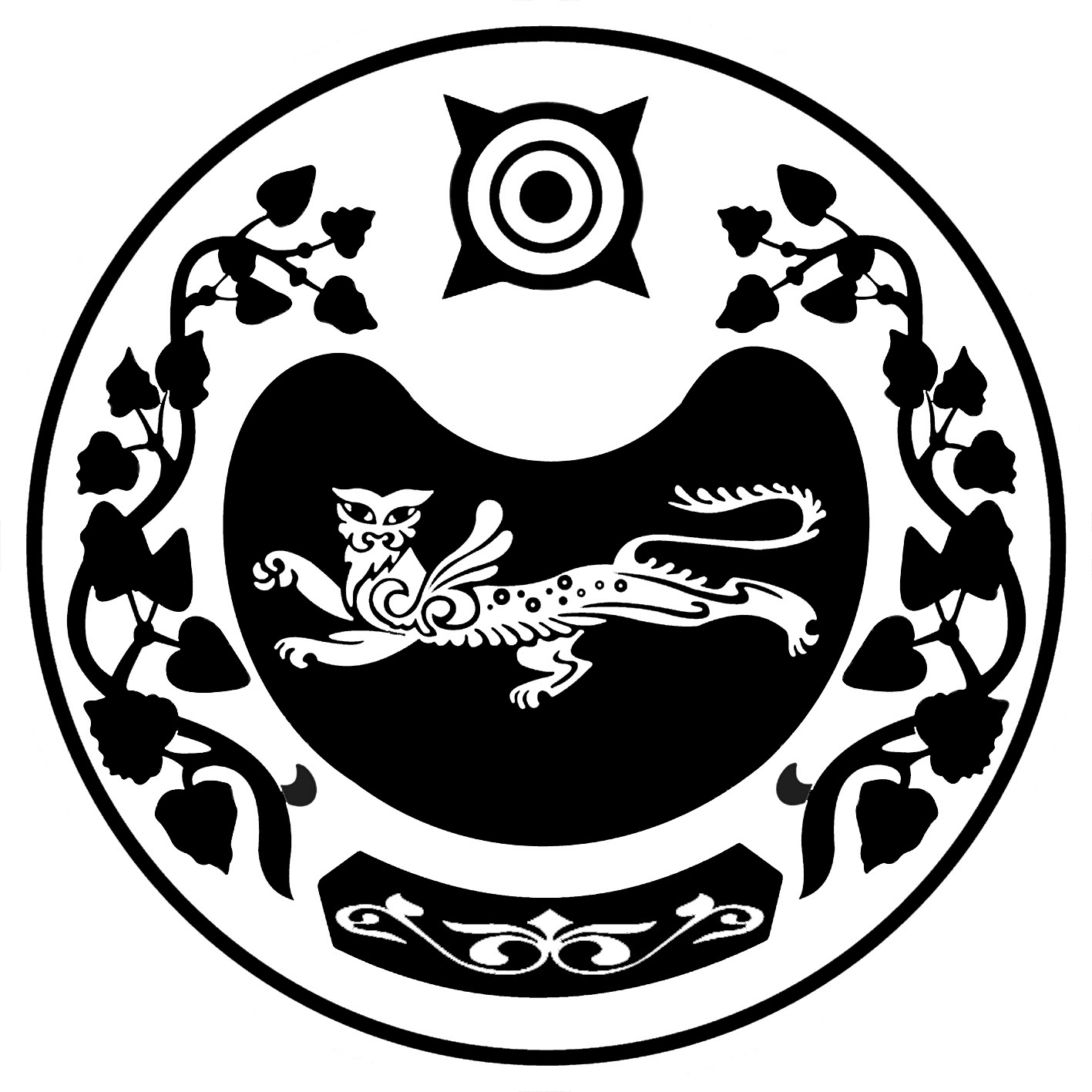 РОССИЯ ФЕДЕРАЦИЯЗЫХАКАС РЕСПУБЛИКАЗЫАUБАНПИЛТIРIАЙМАUЫНЫYУСТАU-ПАСТААРОССИЙСКАЯ ФЕДЕРАЦИЯРЕСПУБЛИКА ХАКАСИЯАДМИНИСТРАЦИЯУСТЬ-АБАКАНСКОГО РАЙОНАП О С Т А Н О В Л Е Н И Еот 26.04.2024	     № 406 - пр.п. Усть-АбаканП О С Т А Н О В Л Е Н И Еот 26.04.2024	     № 406 - пр.п. Усть-АбаканО внесении изменений в постановление администрации Усть-Абаканского района от 11.04.2013 № 661-п «Об утверждении Положения об оплате труда работников управления образования администрации Усть-Абаканского района  по видам экономической деятельности «Деятельность в области бухгалтерского учета и аудита» и «Вспомогательная деятельность в области государственного управления»